ESSEX COUNTY COLLEGEDEPARTMENT OF NURSING SIMULATION & SKILLS LABORATORY  PRACTICE GUIDEFALL 2020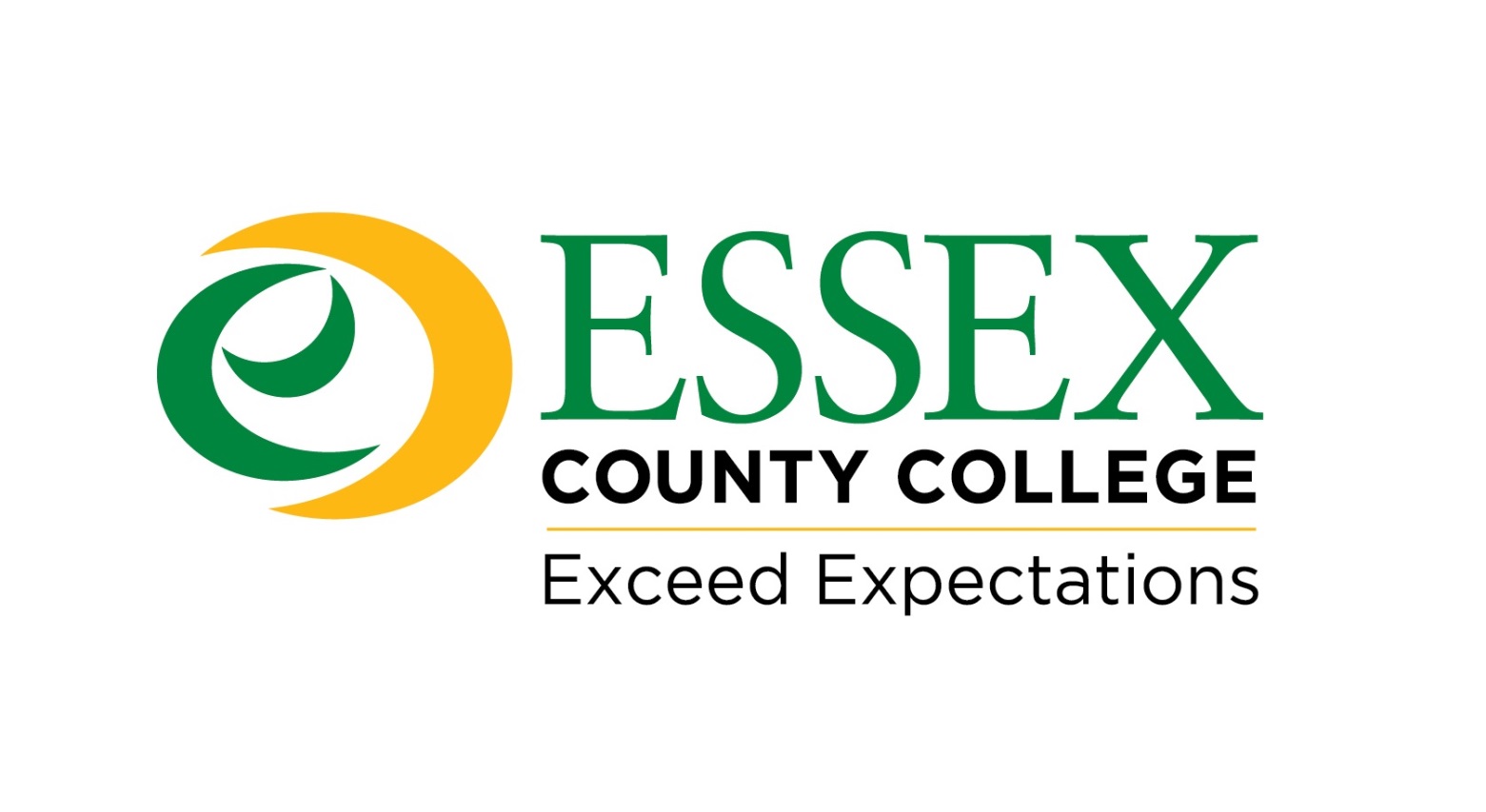 IntroductionWelcome to the skills lab component of the nursing program. This skills lab practice guide describes the structure and timing of the practiced skills and policies; help provide you (student) with information you need as well as to serve as a reference guide for the skills you need to progress in the nursing program. You must master and demonstrate successfully all nursing skills from fundamentals to senior level in order to progress in the nursing program. These skills will help you develop into competent nurse practitioners. For more information about the nursing program rules and regulations, please refer to the Nursing Handbook.Purpose of this Skills Lab Practice GuideThe nursing students of Essex County College represent the school, and therefore, it is important to present a professional appearance, demonstrate and provide safe competent patient care. PolicyIt is the policy of ECC Nursing students to master and demonstrate successfully all nursing skills from fundamentals to senior level in order to progress in the nursing program.Students and Instructors ResponsibilitiesSTUDENT NAME: ______________________________ SCHOOL ID #________________________COURSE LEVEL: NRS 104: _____NRS 106: ____NRS 111: _____NRS 114:_____NRS 206: _____NRS 216: ______Practice 1 Date: ______Practice 2 Date: ______Practice 3 Date: _____Test-Off Date: ______YOU, THE STUDENT, MUST HAVE A TOTAL OF THREE PRACTICE BEFORE TEST-OFF. EACH PRACTICED SKILL MUST BE DATED & INITIALED BY YOUR FACULTY/INSTRUCTOR. THIS WILL CERTIFY THAT YOU ARE READY FOR YOUR SKILL TEST-OFFPurpose: This tool is provided to help you keep a record of the skills you practiced and performed in the lab or clinical area. It will aid you in your assessment and planning for each of your clinical rotation; promote and increased your skill acquisition; boost your confidence; and competency. This tool will also facilitate individualized teaching and learning throughout the clinical education process.Student Skills Lab Responsibilities:It is your (the student) responsibility to maintain this skills checklistYou must share your skill list with your clinical/faculty instructor at the beginning and end of each lab or clinical rotationComplete your skills self-evaluation prior to the beginning of each clinical rotationDocument the date when the skill has been successfully demonstrated in the clinical setting or skilled LabIndicate your skill level and initial as studentInstructors/ Faculty Responsibility:Faculty/Instructor will validate successful returned demonstration of skill by the student in the classroom, skilled lab, or in clinical areaDocument date when the skill has been successfully demonstratedInitial and sign each skill procedure witnessed done by studentIdentify area where student need more practice and or remediationEnsure that the student is familiar with the appropriate resources and references to assist with remediation or practiceObjectives:At the end of the 3rd practice, the student will be able to:Utilize appropriate PPE for Infection ControlState the purpose for each skills demonstratedIdentify the different types of nursing skills according to course level. Demonstrate each skills correctly.Use National Patient Safety Goals-Joint Commission standard for client identificationEducate & ensure client comfort and provide privacyDispose of used equipment appropriatelyDocument relevant information in narrative or electronic formatPractice Guidelines for Test-OffPlease review any specific policies related to course syllabi. NO Test- Off or Practice will be allowed during times that a student is scheduled to attend any other classSchedule required practice appointments via the skills lab scheduleBe sure to request testing appointment after 3rd practices in the skills lab Make sure that you have signed up for all test – offs and followed lab requirements Be on time and prepared for test-off appointment.Notify the Skills Lab ASAP if you are unable to keep appointments.Call 973-877-3177 (lab) or contact clinical instructor if cancelling appointment. Reschedule appointment immediately if failed test-off Lack of preparation, including checklist for practice or test-off, incorrect test-off forms, or equipment may result in re-scheduling or delay of test-off and/or practice sessionsBring all necessary ATI Test–Off Forms, any necessary equipment, such as stethoscope or penlight, for testing. May also bring own drug book for IV and Medication check –offs.Most test – offs are independent, but some do require a partner. If a partner is indicated, you still need to sign – up individually. You must have a partner for some test-off skills. However, you will be evaluated on an individual basis.If your test – off is unsatisfactory, remediation will be required prior to retesting. See Skills Lab Evaluation formSign practice sheet each time you practice with date and time. Instructor or lab coordinator must initial each practice visit and amount of time spent practiceSkills & Simulation Lab RulesThe Nursing Skills Lab is an extension of your clinical and academic programs. Therefore, all the same requirements for maintaining professional behaviors in both Clinical and Skills Lab settings apply (i.e. dress and behavior, etc.). See Nursing Handbooks.NO FOOD OR DRINK IN THE LAB (may cause damage to equipment)NO CELL PHONES during testing or in student work areas (Please turn phones off) (Can be very distracting to students when testing & practicing)Students are required to wear their student ID at all times while in the lab and follow the recommended dress code of the college. If you forget your ID, name tags are available at the sign-in desk.Appropriate attire is required. (Follow college/nursing handbooks).Respect lab personnel and equipment at all times.Suggestion: Start a Skills Lab Notebook at the beginning of your nursing program (Organize all skills lab related information (i.e. Procedure sheets, Procedure books, notes). These materials are utilized each semester.Review all Skills Lab Policies and ProceduresReschedulingNo Call No ShowSkills Testing (Check –offs)Remediation PolicyCompetency Testing: Returning StudentsEquipment Fee PolicyReview and check lab schedules for open and closed times (Posted on Website, Outside of Lab areas)Sign in and out of the lab at all times for both practice and testing. Book is located inside skills lab by front doors.Put all coats and book bags in room 206 or 209. DO NOT put in practice or testing areas. Keep valuables (purses) with you.Failure to meet deadlines – May result in failure to meet course objectives.NEW: All Students Must Be in Their ECC Uniform at All Time for Clinical and Lab coat for 	Skills/Simulations LabNo excessive jewelryLong hair must be tied backNo artificial nailsUniform and lab jacket must be neat, clean at all times. No crushed-up-dirty-looking uniform or lab jacket allowed. Professional attire recommended for psych rotations along with ECC lab jacket.Skills Practice Time Rules:Skills lab resource manuals/reference materials are available for reference. Please DO NOT REMOVE from lab.Practice/Testing areas: Follow directions/signs for use of lab space and equipment. Ask for directions and for location of practice or testing equipment.Students may be assigned equipment for their own use during the semester for certain classes. If you are assigned equipment from the skills lab, it is your responsibility to keep this equipment (i.e. Cath kit or IV tubing) intact and to bring it with you to practice. When you are finished with the supplies for the semester, return them to the lab.If at any time your equipment becomes faulty, please return it to the lab for disposal and for replacement.Designated equipment & supply practice carts and/or cupboards are available. (This helps to contain your lab fees) All equipment and supplies for practice are to be reused unless otherwise instructed. Please DO NOT ACCESS other areas unless instructed to do so. SEE and FOLLOW ALL POSTED SIGNS & DIRECTIONSLab Resources: Space, Equipment (manikins, simulators, IV pumps) and Personnel are limited during high usage times, i.e. right before and during testing times. Access is on a first-come first-served basis. Consider using off times to practice. The highest demand for use of space and equipment is right after class.Sharing of resources (space & supplies) when practicing may be necessary. Four – six students per bed/manikin is dependent on skill. Working in groups is also beneficial for learning.Care of Manikins:Use gloves when handling all manikins and parts.DO NOT MOVE MANIKINS OR MANIKIN PARTS WITHOUT THE HELP OF LAB PERSONNEL.DO NOT use BETADINE on manikins. Use soap as lubricant for tubes.Use beds for practice and testing purposes only (Not for sitting-on).Individuals serving as patients are to remove their shoes when lying on the beds.Report any malfunctioning, unsafe, or damaged equipment to lab personnel.New equipment will be issued for most check-offs (F/C kit, Trach Care Kit). This helps to contain your skills lab fees. If you are returning for a repeat check-off, you may not be using new equipment.If you are aware that you have a latex allergy, or suspect that you do, it is your responsibility to notify skills lab personnel. Non-latex gloves and equipment is available upon request.Some equipment such as sphygmomanometers may be signed–out by instructor for community affairs only (NOT FOR CLINICAL SITES). (There are a limited number in the lab). Students are advised to get their own stethoscopes.You have the opportunity to sign out some of the equipment from the skills lab for practice. The items currently available to be signed out are books and some videos for self-study-practice.  We do not let any student sign out stethoscopes, sphygmomanometers, IV supplies, or medication supplies (i.e. syringes, needles). Check with lab personnel regarding PPESTUDENT AGREEMENTI _________________________________ agree to abide by the program requirements published in the Essex County Nursing Program Handbook in effect at the time of my enrollment. I also agree to be bound by the policies and protocols contained in the Student Skills Practice Checklist & Test-Off Guide as they may be updated from time to time. The College Nursing Program reserves the right to change any provision, offering, requirement at any time within my enrollment period in the nursing program. My signature signifies that I have read the information related to the nursing Simulation/Skills Lab Practice, Test-Off, Rules, and Policies.Student Signature: __________________________ Date: _________________________SKILLS PERFORMANCE CHECKLISTTEST-OFF:  Check Pass _____________ (or) Fail ______________	Comment: ___________________________________________________________________________	    Instructor Signature: ________________________________________ Date: ___________________Student Signature: _________________________________________Date: ______________________TEST-OFF:  Check Pass ______ (or) Fail _____			Comment: ____________________________________________________________________________Instructor Signature: _________________________________________Date: _____________Student Signature: __________________________________Date: ______________________TEST-OFF: Check Pass ___________ (or) Fail _________Comment: ____________________________________________________________________________ Instructor Signature: __________________________________ Date: ___________________Student Signature: __________________________________ Date: ____________________TEST-OFF: Check Pass __________ (or) Fail _________Comment: ______________________________________________________________________________ Instructor Signature: ________________________________ Date: _______________________Student Signature: __________________________________ Date: _______________________TEST-OFF: Check Pass _______________ (or) Fail ______________Comment: ______________________________________________________________________________Instructor Signature: _______________________________________ Date: _______________Student Signature: _____________________________________ Date: ___________________TEST-OFF: Check Pass ______ (or) Fail _____Comment: ____________________________________________________________________Instructor Signature: _______________________________________ Date: ________________Student Signature: _____________________________________ Date: ___________________TEST-OFF: Check Pass ______ (or) Fail _____Comment: ____________________________________________________________Instructor Signature: _______________________________________ Date: _____________Student Signature: _____________________________________ Date:____________________TEST-OFF: Check Pass __________ (or) Fail _________Comment: ___________________________________________________________________________Instructor Signature: _______________________________________ Date: ______________Student Signature: _____________________________________ Date: __________________GENERAL PHYSICAL ASSESSMENTGoal and Objective:This is a guide to assist you in performing a general assessment on your client/patient. You should ask yourself each question as you enter your client’s room and throughout your clinical day and write an answer. At end of the page, you will summarize your answers into a nurse’s note (narrative), which would be appropriate to enter on the client’s chart. This type of assessment is done by nurses for each patient initially and throughout the work day	TEST-OFF: Check Pass __________ (or) Fail _________Comment: _____________________________________________________________________________Instructor’s Signature: _______________________________________ Date: ______________Student Signature: _____________________________________ Date:___________________Objectives:Perform a gross examination of patientDifferentiate chronic and acute findingsDescribe some special nursing situations which are common to the acute/chronic client	Neurological Assessment1) The student will state in order of importance the parameters for assessing a patient’s neurological status:Level of consciousness      4. Motor function      Pupillary observations        5. Sensory functionOcular movements              6. Vital signs2) The student will state one major cause for alteration in consciousness or metabolic causes as requested by evaluator3) The student will state the levels of consciousness and be required to assess for each level. The evaluator will select one level to be assessed during the test off period4) The student will assess the characteristic for pupillary observation (PERRLA)P___________E_____________R____________L______________A_______________5) The student will be asked to assess the ocular movement of the eye for either the conscious patient (six point of gaze) or unconscious client (Oculocephalic reflex).The student will state the significance of their findings.6) The student will be asked to state either decorticate or Decerebrate and their significance to the patient’s pathology. Where in the brain the damage is located?7) The student will be able to state the normal temperature, pulse range, respiration range and blood pressure range including pulse pressure for a normal patient. The student will then be asked to state the early signs of IICP and or late signs of IICPThe student will be able to state the pathology associated with these vital signs8) The student will state the parameters of the Glasgow Coma scale and able to interpret its numerical significancePassed___________________ Failed________________________ Retest________________Comment___________________________________________________________________Student Signature: _________________________________________ Date: ___________Instructor Signature: _______________________________________   Date: ____________Documentation/Charting UpdateCharting is a method of recording that you did take the appropriate action for the situation; “notified MD and no treatment at this time”.  This charting protects the patient, and protects the nurse.  It lets everyone know that you performed the correct action in response to your abnormal findings.  If you are ever in doubt as to how you should chart something; remember to be as objective as possible.  Chart the findings (be descriptive), and then chart what you did about it.  That is how good charting protects you and the patient.	Handwritten paper medical records are inevitably giving way to electronic medical records (EMRs). Although digital medical records have been around for at least 30 years significant financial investment over the past decade has resulted in data portability and accessibility that was previously not available. Although the velocity of innovation and progress of EMRs is increasing, there are still several hurdles to overcome, and the implementation of new medical data systems has received some criticism from health-care journalists and commentators for its seeming lack of accountability and empowerment.EHR vs. EMRWhat is an EMR (Electronic Medical Record) or EHR (Electronic Health Record)? One Type of Digital Patient Health and Medical Record. Digital records kept by doctor\s office, insurance company or the facilities where patient visitsThe two acronyms – EHR and EMR – are often used interchangeably. But as the Office of the National Coordinator for Health Information Technology (ONC) notes, there is a difference between electronic health records (EHRs) and EMRs. EMRs predate EHRs and were intended for clinician use only. EHRs attempt to go further and encompass a broader spectrum of data than EMRs.Meaningful Use – a set of standards that are supposed to ensure that health dollars spent on EHRs result in productive outcomes – essentially mandates that EHRs be interoperable. This directive requires unlocking health data and connecting different systems creating a “many to many" model (in contrast to "point to point" model) meant to increase the utility of one’s personal medical data. While most digital health advocates support the goal of information sharing that would presumably improve medical care and save money DeSalvo states, “some individual participants in the health care and health IT industries have strong incentives to exercise control over electronic health information.”Another cited barrier to successful EMRs interoperability is a complex mix of technological issues and policy interactions. Trotter appeals for one person to be appointed to tackle these highly specialized issues and devote all his or her time to the role.Portability of one’s personal health data is another important concept that relates to creating standardization among the syntax used to create health records and the ability to easily transport this data across disparate systems. Many studies have shown that portable and easily transferable data can considerably improve health-care services and enhance patient care. However, portability of EMRs is a challenge that has not generally been solved yet and still needs to be perfected to secure a coordinated health-care system.Safe and secure exchange of digital health information remains one of the priorities of the digital health movement. It has been suggested that cloud storage, password protection and encryption are all measures health-care providers can take to make portable EHRs more secure.Recent research indicates that digital health is boosting the patient experience. Health information technology has been shown to increase the quality and safety of health interventions, as well as provide additional channels for doctor-patient communication. There has been a lot of progress in this area as digital health continues to be more intuitive and interactive. These advances are leading to reported patient satisfaction increases as well.Digital health tools are now also reaching our home and enabling better out-of-hospital care. We have become consumers who value convenience and accessibility, and often make our health-care choices based on these parameters. It appears that we are entering an era in which clinical competence alone is not sufficient to attract and retain patients.Narrative NotesSOAPFocusSKILL ITEMSPractice 1Needs CloseSupervisionPractice 2Moderate SupervisionPractice 3Practiced Skills IndependentlyTest-OffPass/FailFollow CDC Protocol for Hand Hygiene Donning & Doffing PPE due to COVID-19Hand Washing:Wet wrist and hands while keeping hands lower than elbowApply sufficient liquid soap from container, lather handsApply friction vigorously using firm circular motion while keeping fingers pointing down lower than wrist. Scrub between each finger, palm, front, back of hands, interlockingCleaned under fingernailScrubbed all areas 20 – 30 secsSoiled hands 40 – 60 seconds                        Rinses thoroughly, keeping hands below elbowThoroughly dry the hands from fingers up to wrists and forearm with paper towelsUses a clean, dry paper towel to close hand faucet or pedalDONNING PPEPractice 1Needs CloseSupervisionPractice 2Moderate SupervisionPractice 3Practiced Skills IndependentlyTest-OffPass/FailDonning GlovesRemove glove from glove receptacleInspect package for sterility, dryness, holes, punctures, watermarks, and expiration date Arrange work surface at waist level and within visionOpen and remove inner package, placed on clean surfaceFold back inner package to expose glovesArrange inner package for left, right, up and down with cuffs near self, fingers pointing awayGrasp glove at wrist edge with thumb and index finger, slip fingers into openings. Pull glove up to wristPuts on gloves on dominant hand. If some fingers got stuck, left them that way until other glove was on. Did not let outside glove touch nonsterile surfacePut on other glove by reaching under cuff of second glove with 4 fingers of gloved handAdjust each glove with other hand until comfortableTouch only sterile itemsHold sterile hands above waist level in front of bodyRemoving Gloves:Grasp near cuff of one glove and pull from wrist towards fingertip until the glove folds over Hold and remove glove in palm of gloved hand.  Keeping it wadded up as much as possible With ungloved hand, carefully insert two fingers into the cuff of the gloved handSlide fingers down towards fingertips until glove folds over turning glove inside out while also encasing the other contaminated gloveAvoid touching outside of gloveProperly dispose gloves in receptacle.  Donning Isolation GownAssess need for gown (PPE)Grasps and unfold gown and hold it so the opening is toward your back.  Allows to fall open without contaminatingSlides both arms into sleeves or place one arm at a time through sleevesKeeps sleeves of gown above waist levelWrap gown around waist covering back of clothing8.    Tie gown in back or fasten gown at            neck  snuglyRemoving Soiled Isolation GownUntie neck strings, bringing them around shoulders so that gown is partially off shouldersUsing dominant hand and grasp clean wristlet, pull sleeve over nondominant handGrasp outside gown through sleeves at shoulders. Pull gown over arms, holding both gown shoulders in one handCarefully draw other hand out of gown, turning arm of gown inside out. Repeat procedure with other armHold gown away from body. Fold gown up inside outDiscard in appropriate receptacleApplying Facial Mask/GogglesSelected appropriate Mask/Respirator, Goggles, Face ShieldSeparate mask to open fullyPicks up mask with top ties or ear loopsLocate thin metal strip that goes over nose bridgePlace metal strip over bridge of nose and ties or slips loops around earPlace lower edge below chin and tiesPresses metal strip to conform to bridge of noseGently pre-bends nose piece to conform mask to faceHolds mask upside down to expose the two headed bands with index fingersCups mask under chin with orange side outTies /elastic bands at middle of head and neckPlaces first headband at neck, pulls remaining band up and around head to fitForms nose piece tightly across bridge of nose and face, adjust mask to achieve facial seal and adjustDons face shield by placing over eyes and secure strapsExiting Client’s Room Utilizing Standard PrecautionsRemove gloves by grasping outside at wrist with other hand while pull to remove it; Ball gloves up in fist of gloved hand; grasp remaining glove inside wrist; slowly pull it downwards and remove and disposedRemove gown by pulling it off from neckline, or untie back; turn sleeves end up and inside out while peeling off gownBall the gown and place it into an appropriate receptacleRemove facialRemove gogglesWash handsVITAL SIGNSPractice 1Needs CloseSupervisionPractice 2Moderate SupervisionPractice 3IndependentlyTest-OffPass/FailAssess Blood PressurePosition patient sitting, feet on floor, legs uncrossed; alternately, lying downWait 5 minutes after patient has been inactive before measuring  blood pressureExposes upper part of arm and wraps deflated cuff snugly and smoothly around the upper arm flexed slightly, palm upward   Locate & palpates brachial artery with finger tipPlaces stethoscope earpieces in ears.  Position stethoscope over brachial artery and continues to inflate cuff rapidly to 30 mm Hg above level previously determined by palpation; Ensure stethoscope tubing is not touching anythingTurning to right to tighten screw valve on the air pump on sphygmomanometer to close for pumping air; Turn screw to left to loosen and release air at 2 – 3 mm Hg/secCloses sphygmomanometer valve, and inflates cuff to determine mm Hg at which radial artery can no longer be feltReads Mercury Manometer at eye level Records Systolic (first sound S1{Korotkoff} 110) diastolic (second sound; S2 80; Records level of muffling if possible)Waits at least 2 minutes if repeatingEnsure sphygmomanometer gauge is at zero before inflating cuffExplain to patient need to pump cuff to required amount to ensure accurate reading and inflated cuff may cause some discomfortNote the sound heard, or cessation of Korotkoff sounds, through auscultation. Corresponding gauge reading is SBPState last sound heard or cessation of Korotkoff sound sounds via auscultation. Corresponding gauge reading is Diastolic BPReads pressure with mercury at eye level when using  a monometer filled with mercuryContinues to deflate cuff slowly, when thumping sound disappears, removes cuff from patient’s armRecords B/P. Reports abnormal findings if >10% (higher or lower from prior Trends)Wait 2 minute if reassessingAssess Peripheral Pulse:Correctly locates, and palpates site using fingers (not thumb)Counts Radial pulse for 30 sec. if regular; 60 sec if irregularNotes rate, rhythm, and qualityPalpates Carotid pulse only one side at a time and compares bilaterallyCorrectly locates sites: Radial, Brachial, Carotid,  Temporal, Popliteal, Femoral, Posterior, Tibial Dorsalis PedisAssess Apical Pulse:Correctly locates, and palpates Apical site (5th intercostal space at midclavicular line)Place diaphragm of stethoscope over apical area Listen and count for 60 secondsNotes pulse rate, rhythm and qualityIdentify S1, S2 heart rateAssess Apical-Radial Pulse Deficit:Selects, correctly locates, and palpates apical site (5th intercostal space at midclavicular line) name pulse pointObtains another nurse to assistPlaces watch so it is visible to both nursesOne nurse palpates radial pulse; the other uses diaphragm of stethoscope to auscultate apex  Identify correct rate for 60 secondsnoting rate, rhythm, and qualityIdentifies S1 and S2 heart soundsCorrectly obtains and record pulse deficit (apical rate minus radial rate)Assess Respiration:After measuring radial pulse, continue to palpate radial artery while beginning to Count Respirations for one full minute by watching chest rise and fall or placing one hand on the pt.’s chest (1 chest rise and one chest fall = one respirationCount 20 seconds and multiply times three, unless abnormal breathing pattern noted, count respiration one full minuteCompare inspiration to expiration to note   characteristicsObserve the depth, pattern, and  quality of respirationsReport dyspnea, tachypneic, hypoventilation, or hyperventilationPain Assessment:Differentiate between Pain intensity & Pain Distress State meaning of PQRSTAssess location, intensity, appearance, quality, onset, duration precipitating, factors, alleviating factorsDemonstrate/describe pain intensity using Pain distress   Pain Scales: a. Numerical 10 Point Rating Scaleb. Wong-Baker FACES Rating       Scalec. FLACC Scale (Face, Legs,       Activity, Cry, Consolability)             d. Poker Chip Tool Instruments for                   children     6. Differentiates between Acute and          Chronic pain      7. State Nonpharmacological           therapeutic nursing measuresAssess Oxygen Saturation:Select appropriate equipmentCorrectly apply sensorDescribe alternate sites and rationaleRemove nail polish/acrylic nail, if presentTurn on sensor Attach probe to site chosen site Reads SaO2 in 10 – 30 secondsChecks and correlates sensor’s pulse rate with radial pulse rateRecord dataAssess Oral Temperature:Select correct equipmentSelects appropriate site and thermometer typeZeros or shakes down glass thermometer designed only for patient (PO or Rectal)Grasp probe at top of stem, rinse in cool H2O if thermometer was in chemical solutionDry with tissue from bulb end toward fingersGrasp thermometer with thumb and forefinger and shake vigorously by flicking wrist in downward motion to lower mercury levelCheck level if mercury is below 95 – 96 degrees F. Explain procedure to patientPlaces tip under tongue in posterior sublingual pocket (right or left of frenulum) Ask client to keep lips closedWait 20-30 mins if pt. ate, drink, smoke, or exerciseLeaves glass thermometer recommended time (oral 3 –  5 minutes)Document resultRectal TempLubricates thermometerFolds back bed linen to expose buttocksSeparate buttock so anal sphincter is visibleDepends on patient’s age; Inserts 1/2 to 1.5 inches (2.5 – 3.7 cm)Holds rectal thermometer securely in place for 2 minutesDoes not leave patient unattendedObtain accurate temperatureHolds glass thermometer at eye level to readShakes down (as needed) and cleans or stores  ADMINISTERING COMPLETE BED BATH Practice 1Needs CloseSupervisionPractice 2Moderate SupervisionPractice 3Practiced IndependentlyTest-OffPass/FailIntroduce self, inform patient of procedure Provide comfort for privacy Offer bedpan, urinal, or use of bathroom.Prepare supplies and equipment and place bath on table or chair in order of useWash hands & don clean glovesLoosen top covers at foot of bed.  Fold and remove spread blanket leaving top sheet for cover on patientPlace bath blankets over the top linen, ask  Have patient hold bath blankets while remove top linens or hold bath blanket in place while removing linens if patient unableRemove pillow, place it on back of chair Hold soiled linen away from uniform, place it in hamperPlaced patient in semi-Fowler position as tolerated for oral hygieneLower side rail, position patient near side of bed, raise to working levelPlace bath towel under patient’s head, cover patient’s chest with bath blanketFill basin with water 2/3 full at 110º to 115ºF (43º to 46ºC)Form a mitt with washcloth around hand without danglingDip hand with mitt into bath water, squeeze out excess water, apply soap if not contraindicated. Did not leave soap in water  Wash face and hairline using firm, gentle strokesUse different portion of cloth to bathe each eyelid. Clean from inner to outer canthus and pat dry thoroughlyRemove gown from uninjured side first, grasp waist portion of undergarments or pajama and ease off over feetFold bath blanket down to waist, wash chest with circular motion, cleanse and dry under breast and skin folds Rinse bath cloth wash ears and neck. Use cotton-tipped applicators to cleanse pinna of earRemove bath towel from under patient’s head. Expose arm farthest, place bath towel lengthwise under shoulder and arm                Wash arm using long firm strokes from wrist to shoulder, wash arm-pits thoroughly. 25. Rinse and dry, apply deodorant if applicablePlace basin on folded towel on bed; immerse patient’s hand in the waterWash hands and nails while encouraging finger movementsClean and trim fingernails as needed. Remove basin, dry hand.  Repeat procedure other arm and hand    Fold bath blanket down to pubic area, keeping chest covered with dry towelWash abdomen including umbilicus using cotton - tipped applicators and skin folds. Dry thoroughlyRaise side rail; empty basin. Rinse basin and wash cloth. Change waterExpose far leg, draping sheet securely into groin and under thigh.Flexed leg keeping genitalia covered.  Wash, rinse, and dry thigh and leg                  Immersed foot in basin with no pressure on the calf of leg. Wash foot, paying particular attention to skin between toes, heels, and anklesEncourage toe and ankle movementDry foot thoroughly while rubbing any calloused area with towel to remove dead skinApply lotion to the foot and ankle, massaging the heel in circular motion with the palm of your handChange bath water, and rinse washcloth.  Place pt. prone or in lateral recumbent position.  Place towel close to the back and lengthwise on the bedExpose and wash entire back and buttocks. Bathe, rinse, and dry the back from the neck to the sacrum back of pelvis, folds of buttocks and anal areasLotion use firm, gentle, circular movements, start at base of spine, rub with heel of both hands, up and out, and over shoulders, upper spine and nape of neckTurn patient on back to near side of bed, place towel under hips.Prepared and hand patient washcloth, assist washing pubic and genitalia area as necessary. If patient has indwelling catheter, perform total catheter careDress patient and assist to chair or stretcher. Remove soiled bath equipment to the utility roomMaking Occupied BedCheck pt.’s physical limitationGather linens supplies: bottom sheet, draw sheet, pillow case. Placed on bedside chair in order of useLift mattress and loosen used linens edges to free linen without tugging or jerkingRemove spread and blanket, leaving top sheet as a cover for patient’s privacy and comfortPosition patient on side, rolled up all soiled bedding in layers close to patient’s backPlace clean bottom sheet on exposed section of mattress with hem seam down, centerfold in midlineGo to opposite side of bed, pull rolled linen through keeping clean linen close to patients back. Pulled out soiled linen and placed in linen bagPulled bottom sheet tight over mattress from head to foot of bed to complete the foundationSecure side rail up before going to opposite side. Pulled folded linen against patient out smoothly. Tuck under top edge miter corner smoothly and tuck side under moving from head to foot of bedHold linen folds in place in center of bed with one hand, bring rolled protective sheet back over linen fold to clean foundation. Place clean cotton draw sheet over protective sheet, rolling excess folds toward patientReplace protective sheet, if used. Hold linen folds in place in center of bed with one hand, bring rolled protective sheet back over linen folds to clean foundation. Place clean cotton draw sheet over protective sheet, rolling excess folds toward the patientGo to opposite side of bed, pull rolled linen through keeping clean linen close to patients back; remove soiled linen and place it in clothes hamper. Tighten the mattress cover, head to foot to complete foundationPlaced protective sheets or draw sheet, pull taut and wrinkle free by tightening center portion first, then upper and lower endsTurn patient to center of bed, center clean top sheet over patient. Instruct patient to hold clean top sheet while remove soiled top sheet, pulling gently from top to bottom, place soiled sheet in clothes hamperReplace blanket and spread, instructing patient to check for free movement of feet for toe movementComplete cuff at head of bed, fold down top bedding to level comfortable for patientPlace clean case on pillow, replace pillow under patient’s head. Adjust bed and side rails as neededPlace bedside table, call light and personal items within patient’s reachRemove all unnecessary equipment from patient’s room leaving it clean and orderly       MEDICATION ADMINISTRATIONPractice 1Needs CloseSupervisionPractice 2Moderate SupervisionPractice 3Practiced IndependentlyTest-OffPass/FailTest-OffPass/FailPrepares and administers medications according to “Medication Guidelines” Apply Nursing Process & 10 rights for administrating MedicationDemonstrated Medication Calculation using Formula for: Tablet/Capsule/Oral LiquidBasic Formula:             a.  D     x    Q   = X                  H             b.  D = Desired or Dosage Prescribed                  H = Have/on Hand                  Q = Quantity                  X = UnknownAdministering Oral Medication:Compare doctor’s order with MARStore juice, applesauce & supplements on top of cart with date openSeparate Optics from Ophthalmic, Internals from External and controlled from over the counter(OTC) medsDate opened containersFirst check:Check accuracy of order on MAR with Doctor’s Order (patient’s name, ID #, medication, dose, route, time, allergies, doctors signature, RBV if TO Identify patient using 2 identifiersIdentify appropriate assessment needs as per medication order &/or client condition.   Assess patient’s ability to take oral medication: (Swallowing, NPO, Low BP, HR, Allergies, and Labs etc.)Follow agency policies for medication administration including time frame. Most agencies 30 minutes before or 30 minutes after indicated time in MAR afterState 10 Rights for medication administrationKnow drug information, including drug action, purpose, recommended dosage, time of onset and peak action, common side effects, contraindications, drug interactions, and nursing implications  Identifies special considerations for med prep and administration (crush, open capsule, admin with food or empty stomach)Checks for medication expirationSecond check:Verifies correct medication, date, dose, time, route, expiration dateCalculate and prepare dose accurately for appropriate patient’s age and weightPull medication, check exp. date, dose, route and time (when administering Tablets & Capsules)Pour from multi-dose container, does not touch medication Pours tablet into cap of bottle, then into medication cup Pours correct number into med cup(If giving less than a whole tablet, breaks scored tablet with hands; use pill cutter if necessary. Does not break unscored tablet)Places entire unit dose package into soufflé’ cupChecks if pill can be crushed. Mixes with soft food (apple sauce)Pours all medications scheduled at same time into same cup. Use separate cup for medications requiring pre-administration assessment (Digoxin etc.)Liquids: Gently shake bottle before opening container if necessary Place bottler lid upside down on counterPalm bottle with label in palm of handPours medication, slightly twists bottle when finished to prevent drippingCleans outside bottle lip with tissueHolds medication cup at eye level to measure dosageDraws up parenteral correctly and labelThird Check:Keep med cart locked and in line of vision at all times and when left unattended. Verifies correct patient using two method identification, including armbandOpens unit dose medication at the bedsideCheck for correct medication expiration date, dose, route, time, and AllergiesEducate patientAssist if needed with holding cup to patient lips and tips pills into mouthRemains with patient until sure meds are taken and swallowedProvides liquid to swallow pillsSublingual Medication: Places, or have patient place tablet under tongue. Advised patient to hold under tongue until completely dissolvedTopical Medication: Inspects skin for areas of lesions, rashes, erythema and ulcersWear gloves to remove and clean used siteClean site of old medicationWear gloves for applying topical medicationsRemoves and disposes old medication patch safely PARENTERAL  MEDICATIONPractice 1Needs CloseSupervisionPractice 2Moderate SupervisionPractice 3No SupervisionTest-OffPass/FailAdministering Parenteral MedicationSelect appropriate syringe and needle, considering volume and type of medication, and muscle massChecks label, expiration date, compares meds, when remove from drawer/shelf before withdrawing/pouring with MARAccurately locates appropriate site, landmarks and rationale for parenteral medication administrationInjection Sites:DeltoidVentroglutealDorsoglutealVastus LateralisRectus FemorisAbdomenUpper & Lower BackAdministering Intramuscular Injection:Position patient to access site and relax patientCleans site with alcohol swab using appropriate techniquesRemove needle capHold syringe between thumb and fingers like pencil or stretches skin taut, dart at 90-degree angleAspirate for blood for at least 5 seconds after 'stick' before injectingIf no blood return noted in syringe, injects medication slowly 5 – 10 seconds per mlIf blood return noted in syringe, removes needle, discards, and prepares medication againWithdraw needle appropriately, apply slight pressure or massage site with gauze pad and applies Band Aid as neededDoes not give more than 1ml of medication in a siteActivates needle safety system prior to dispose equipment into sharps containerObserves patient for reaction & reassessZ-Track Administration:Displace skin away from injection site about 1 to    1.5 inches with side of nondominant handDoes not release the skin to stabilize the syringeAspirate 5 – 10 seconds; injects medication slowly 5 – 10 seconds per mlWaits for 10 seconds, then removes needle smoothly along line of insertion; then immediately releases the skinDoes not massage siteSubcutaneous InjectionSelect appropriate syringe and needle, considering volume and type of medication  as per adipose tissueAdministering Subcutaneous Injection:Position patient to access site and relax patientUse Insulin syringe for Insulin ONLYUse Abdomen only for Heparin 1 – 2” away from umbilical area, assess skin at and around injection sitePinch less than 1 inch, inject at 45-degree angleIf obese patient, spread skin taut instead of pinching uses 90 degree angleKeep plunger and needle of syringe sterileinject air into the vial before drawing medicine out (equal amount to ordered dose of medicine)Did not aspirateDid not massageSnap needle guard into permanent safe position once drug is administeredUse needle guard for safety when transporting needle (without snapping it permanentlyAdministering Intradermal Injection:State indicationSelect appropriate needle and syringe for volume <1 ml in 3cc with 25 – 27 gauge (3/8 – 5/8” needleSelect appropriate syringe-3 mlAngle of insertionDid not draw more than 1 ml medicationSelect appropriate site (inner forearm, Upper back)Stretches skin tautInjects at 10-15-degree angle with bevel upInject appropriately and slowly until wheal formed     Eye DropsAssist Patient to Fowler’s position with head tilt slightly backwardCleans edges of eyelid from inner to outer canthus if neededHold eyedropper, rests dominant hand on patient’s foreheadWith nondominant hand, pulls lower lid down to expose conjunctival sacPositions eye dropper ½ - ¾ inch (13 – 19 mm) above patient’s eye; does not let dropper touch eyeAsk patient to look up; drops correct number of drops into conjunctival sac, not on corneaAsk patient to gently close eyesGently put pressure on side of nose close to lacrimal ducts for 1 – 2 minutes if medication has systemic effectsAdministering Eye OintmentPulls lower lid down to expose conjunctival sacAsk patient to look upApplies thin strip of ointment (about 1” (2 – 2.5 cm) into conjunctival sac; twist wrist to break off stripAsk patient to close eyes for 2 – 3 minutesExplains to patient that vision will be blurred for short time       DRAWING UP INSULIN  Practice 1Needs CloseSupervisionPractice 2Moderate SupervisionPractice 3No SupervisionTest-OffPass/FailDrawing Up Insulin into A Single SyringeCheck for correct InsulinGet insulin and syringes and alcohol wipesRoll NPH insulin between handsPull air into syringe equal to amount of insulin neededLeave insulin bottle sitting on the counter and wipe the top of the bottle with an alcohol wipeLet the alcohol dryTake the syringe that has air in it and put it into the top of the insulin bottle (keep the bottle on a flat surface)Push all the air from the syringe into the bottle and keep your finger on the plunger of the syringe to keep it from going back upPick up the insulin bottle with the syringe still in the top, turning it upside down. Pull out the number of units of insulin you need for your dose and administerDrawing up 2 Different Insulin in Same Syringe:Add up the 2 Insulin doses: Amt. of NPH (cloudy) + amt. of Novolog/Humalog (clear) = Total amt. Insulin to be administeredPull correct amt. of air into the syringe and inject into vial with NPH  Remove syringe from NPH insulin vialPulls up correct amount of air Regular (Regular Novolog/Humalog) clear insulin vial equal to the amount neededInject all of the air into the vial with Regular/clear InsulinPick up the Regular/clear insulin vial with the syringe still inside and turn it upside down. Pull out the amount of insulin (Novolog/Humalog) need Then go to the NPH bottle and put the syringe into the bottle without putting pressure on the plungerDraw up the amount of NPH insulin needChecked Syringe has correct  amount of insulin to be administeredPREPARE & ADMINISTERING INTRAVENOUS (IV) SOLUTIONPractice 1Needs CloseSupervisionPractice 2Moderate SupervisionPractice 3No SupervisionPractice 3No SupervisionTest-OffPass/FailIV Drip Calculation:Demonstrate Knowledge of IV Drip calculation:Reviews the physician’s order for IV solution and rate of infusionAssesses whether IV will infuse by gravity flow or with an IV pump or controllerObtains supplies:Administration set package (for gravity  flow)Calculator or pen and paperAssesses for correct drop factor.Checks tubing administration set box for the drop factor if using gravity flowChoose the formula to calculate drip rate:Volume × drop factor = rate of infusion (Volume is the volume of fluid to be infused)b. Correct unit of measurement -    mL/hr. for IV pump and gtts/min for gravity flowShowed Time/Minute in which the specified volume of fluid is to infuseState Rate of infusion is measured in mL/hr. if an IV pump is used or in gtts/min if gravity flow is usedMultiplies the volume of fluid you want to infuse by the drop factorDivides the total by the number of minutes in which you want this volume of fluid to infuseUses 60 as the drop fact	 for pump/controller Administering Intravenous TherapyCheck prescribed IV solution, rate per minute/hour, and duration with MARExplain procedure to patientAssess patient IV site. Note type of line  Gathered and prepares necessary suppliesCheck sterility and integrity of IV solution, tubing, and pump functionCalculate hourly volume and record and how many gtts/minOpen IV tubing set (primary tubing with clamp and roller following infection control)Move roller clamp 1 – 2 inches below drip chamber and close clampRemove cover from primary tubing port.  Close roller clamp Open IV administration setRemove cap from insertion proximal end of extension tubing and distal end of primary tubing Insert spike into IV bag portOpen clamp and fill chamber half-way and Prime the tube. Expelling air bubbles and replaced cover to distal end of IV set (prim line)Open clamp and regulated flow rateDisinfect hub connected to patient and flush line to check patency000Connect IV tubing to prepared IV catheter hub. Assess IV site for swelling in surrounding tissue  Reassessed patient’s HR, RR, B/P, S/S of infection  State difference between Hypotonic, Isotonic, Hypertonic  SolutionBLOOD TRANSFUSIONPractice 1Needs CloseSupervisionPractice 2Moderate SupervisionPractice 3No SupervisionPractice 3No SupervisionTest-OffPass/FailVerifies physician’s order, noting indication, rate of infusion, and any premedication orders.Verified informed consent and signedAssess and reinforce patient’s knowledge of procedureAdministers any pretransfusion medications as prescribed                                                                                                                                                                                                                                                                                                                                                                                     Obtains the blood product from the blood bank according to agency policy.Wears gloves to handle blood productRechecks the physician’s order, consent for transfusion, labs, and donor blood type with another qualified staff member Identification, as follows: ask patient to state patient state his full name and date of birth (if he is able) and compares it to the name and date of birth located on the blood bank form.Compares patient name and hospital identification number on the patient’s identification braceletCompare patient name, hospital identification number on the blood bank form attached to the blood product.Compares the unit identification number located on the blood bank form with the identification number printed on the blood product container.Compares the patient’s blood type listed on the blood bank form with the blood type listed on the blood product container.Contacts the blood bank immediately if any discrepancies occur during the identification process; and does not administer the blood product.If all verifications are in agreement, both staff members sign the blood bank form attached to the blood product container.Documents on the blood bank form the date and time that the transfusion was begun.Makes sure that the blood bank form remains attached to the blood product container until removes the blood administration set from the package and labels the tubing with the date and time.Closes the clamps on the administration set.Removes the protective covers from the normal saline solution container port and one of the spikes located on the “Y” of the blood product administration setPlaces the spike into NS port and opens roller clamp closest to that spike.Hangs the normal saline solution container on the IV pole.Compresses the drip chamber of the administration set and allows it to fill up half way and primes administration set with normal saline.Attaches the blood filter to the second “Y” port on the administration set and primes it with normal saline solution by inverting it.Inspects the tubing for air. If air bubbles remain in the tubing, flicks the tubing with a fingernail to mobilize the bubbles.Gently inverts the blood product container several times.Removes the protective covers from the administration set and the blood product port. Carefully spikes the blood product container through the port.Hangs the blood product container on the IV pole.Slowly opens the roller clamp closest to the blood product.Obtains and records the patient’s vital signs, including temperature, before beginning the transfusion.Using aseptic technique, attaches the distal end of the administration set to the IV catheter.Using the roller clamp, adjusts the drip rate, as prescribed. (Keep in mind that blood administration sets have a drip factor of 10 drops/mL.).Remains with the patient during the first 5 minutes and then obtains vital signs.Makes sure that the patient’s call bell or light is readily available and tells him alert the nurse immediately of any signs or symptoms of a transfusion reaction, such as back pain, chills, itching, or SOBObtains vital signs in 15 minutes, then again in 30 minutes, and then hourly while the transfusion infuses.After unit has infused, closes the roller clamp closest to the blood product container and opens the roller clamp closest to the normal saline solution to flush the administration set with normal saline solution.Closes the roller clamp and then disconnects the blood administration set from the IV catheter.Discards the empty blood container and administration set in the proper receptacle according to agency policy.If another unit of blood is required, the second unit can be hung with the same administration set (follow facility policies and protocol)BLOOD TRANSFUSION  REACTIONPRACTICE # 1REQUIRES CLOSE SUPERVISIONPRACTICE # 2MODERATE SUPERVISIONPRACTICE # 3NO SUPERVISIONTEST-OFFORREMEDIATIONTEST-OFFORREMEDIATIONStops the transfusion immediately if signs or symptoms of a transfusion reaction occurDoes not flush the tubing with the normal saline solution attached to the blood administration setDisconnects the administration set from the IV catheterObtains vital signs and auscultates heart and breath soundsMaintains a patent IV catheter by hanging a new infusion of normal saline solution, using new tubingNotifies physician as soon as the blood has been stopped and patient has been assessedPlaces the administration set and blood product container with the blood bank form attached inside a biohazard bag and sends it to the blood bank immediately.Obtains blood (in the extremity opposite the transfusion site) and urine specimens according to agency policyContinues to monitor vital signs frequentlyAdministers medications as prescribed	TRACHEAL SUCTIONINGPRACTICE # 1REQUIRES CLOSE SUPERVISIONPRACTICE # 2MODERATE SUPERVISIONPRACTICE # 3NO SUPERVISIONTEST-OFF  ORREMEDIATIONAssess client for need for suctioning.		Gather equipment. Assemble items for suctioning	Explain procedure to clientWash hands		Place pt. in Semi-Fowler’s position; measure length of trach tube to determine length of insertionPrepare equipment, pour sterile saline into containerDon gloves.		Attach catheter to suction tubing. Test suction apparatus while lubricating tube.		Turn on suction equipment 80 – 120 mm Hg, attach suction catheter end to suction tubingRinse catheter by suctioning waterHyper oxygenated lungs with 100% Ambu) bag (2-3 times as client inhales) prior to suctioning and between each pass	Insert catheter gently without applying suction about 6 inches or until client coughs.	Apply suction intermittently and slowly rotate catheter between dominant thumb and forefinger as withdrawing no more than 5-10secondsRinse secretions through catheter by suctioning water repeat suction based on assessment; limit suctioning to at least 30-second intervals	Replaces O2 source if removed to suction	Turn off suctioning         machine and disconnect     	 catheter	Coils suction catheter in dominant hand, pulls sterile glove off over coiled catheter and discardEmpty vacuum bottle as needed, remove gloves and wash handsProvides mouth care	Document procedure and client’s responseTRACHEOSTOMY CAREPRACTICE # 1REQUIRES CLOSE SUPERVISIONPRACTICE # 2MODERATE SUPERVISIONPRACTICE # 3NO SUPERVISIONTEST-OFF  ORREMEDIATIONPlace towel or linen-saver pad over pt.’s chest	Wash hands, put on clean gloves and remove dressing 	Loosen caps on hydrogen peroxide and normal saline	Don sterile gloves, alternatively puts sterile glove on dominant hand and clean glove on other hand			Removes and discards soiled tracheostomy dressing in a biohazard bag; then removes and discards used gloves	Open sterile tracheostomy care tray using sterile techniques	Place tracheostomy care equipment on over-bed table and prepare equipment using sterile techniques:Pours hydrogen peroxide into one of the sterile solution container and normal saline solution into the other containerOpen 4x4 gauze package & separate from fenestrated gauzeWets gauze in normal saline container	Opens 2 cotton-tipped applicator packages	Open package containing new disposable inner cannula if available	Open Velcro tracheostomy ties or double and cut T-Will tape on an angle for length of pt. neck Dons sterile glovesHandles sterile supplies with dominant hand onlyRemoves oxygen source with nondominant	Unlocks and removes inner cannula with nondominant handPlaced disposable in biohazard receptacle or immerse reusable cannula in container with hydrogen peroxide and normal salineClean inner cannula with brush 	Immerse and rinse inner cannula in sterile saline	Dry and replace inner cannula and resume oxygen therapy if orderedUse 4x4 damped with normal saline and clean trach plate and outer cannula 		Assess for evidence of wound erosion around tracheostomy siteClean trach stoma site with cotton tipped applicator or 4x4 moistened with saline, pat dryApply fenestrated sterile dressing to tracheostomy site		Do not remove old ties until new ties are secure. (Tie tightly with head flexed. Insert one finger between tie and neck to check if secure and comfortableDiscard equipment, wash hands, and document procedure		Inserting Indwelling Foley CatheterPRACTICE # 1REQUIRES CLOSE SUPERVISIONPRACTICE # 2MODERATE SUPERVISIONPRACTICE # 3NO SUPERVISIONTEST-OFF  RECOMMENDEDORREMEDIATIONCheck for orderIdentify patient Gather and prepare suppliesExplain the process and steps to the patient and what to expect before beginningProvide comfort and privacy while allowing easy catheter placement	Ask or assist patient to lie on his or her back with legs spread apart. Move ankles up to side (recumbent position)Cover patient’s abdomen with towel or drape with bath blanket. Pull top linens under bath blanket down to foot of bed				Push blanket and gown toward patient’s abdomenAssess genital area and need for perineal careCheck package for expiration date and manufacture’s guideWash hands		Open the catheter and assemblyPut on sterile gloves		Open packet of antiseptic solution and pour onto cotton ball/open swab packagePrepare lubricant		Attach prefilled syringe to catheter’s balloon portCheck patency of catheter balloonFemale: With nondominant hand spread labia minora to expose urinary meatus Clean with one downward stroke with each antiseptic-soaked cotton ball or cotton tipsMale: Clean urethral opening in and around penis     from inside outward		Hold catheter with sterile dominant hand while stabilizing labia majoraApply lubricant to tip of the catheter, coating distal portion of the catheter (the 2-5 cm portion at the tip) with a generous amount of lubricant	Female: Hold catheter your dominant hand and use your non-dominant hand to spread patient's labia to see urethral opening			While patient bears down, insert catheter into urethraGently advance catheter until urine flow	Continue to insert catheter in another 1 - 2 inches to make sure catheter is against neck of the bladder		Hold the penis in your non-dominant hand and gently pull upward, perpendicular to patient's bodyInflate balloon using the 10 cc water-filled syringe. Gently tug catheter			Secure the catheter to the patient's thigh 	Placed drainage bag lower than the patient's bladderAssess and made patient comfortable		Document			  Removing Indwelling F/C	Move top linen to foot of bedPlace water proof pad under patientLift gown to expose catheter	Drain residual urine into bag	Remove catheter holder	Place paper drape or towel under patient’s perennial areaAttach syringe to balloon port of catheter and remove air or fluid from retention balloonRemove catheter slowly with nondominant hand as patient exhaleObserve catheter for blood, mucus, or signs of infection	Prepare catheter tip or culture if indicated			Clean and dry patient	Document per Facility Policy:Date, time cauterizedType catheter (indwelling, condom, suprapubic)Catheter patencyUrine quality, quantity, odorPatient alertness, orientation, abdominal assessmentPatient/family teachingPatient response				      CRUTCH WALKPRACTICE # 1REQUIRES CLOSE SUPERVISIONPRACTICE # 2REQUIRES MODERATEPRACTICE # 3NO SUPERVISIONTEST-OFF  RECOMMENDEDOR REMEDIATIONDetermine patient’s gait, weight bearing status of lower extremities and ability to follow instructionsProvide comfort and safety for patientAdjust crutches to proper length and equipped with heavy rubber suction tipsAdvise pt. to hold head up with eyes look ahead as in normal walkingPlaced crutch slightly ahead of feet and outside of each foot	Place weight on hands, not axillae to support body weightHold back straight, body slightly bend at hips 		Move crutch and affected leg together simultaneously 	Shift weight from crutches to unaffected leg and then to crutches again				Four-point Gait: (Partial weight bearing on both legs)Place patient in tripod position Move right crutch forward, then left foot forwardMove left crutch forward then right foot forward Repeat sequence as toleratedThree-point Gait: (No weight bearing on affected leg)Stand with body weight shifted more to unaffected legMove affected leg and both crutches forward simultaneously Move unaffected , weight bearing leg forwardTwo-point Gait Sequence: (Partial weight bearing on both legs)Move right leg and left crutch forward togetherMove left leg and right crutch forward togetherEach sequence even in length with no pause between stepsArms and legs moving in opposition and partial weight bearing on both legs, balanceSwing-through Gait: (Patient lower extremities are paralyzing or in braces)Move both crutches forward together about 6 inchesMove both legs forward beyond crutches together about 6 inches Body weight centered on heel of hands  with elbow extendedStraight Cane:Select cane with rubber tip intactCane tip is 6 – 10 inches (15- 25 cm) to side and 6 inches (15 cm) and 6 inches (15 cm) in front of the near footUse cane on unaffected side No weight bearing on or leaning on affected legHandgrip at hip level, elbow at 15 – 30-degree angle when placing weight on caneLooks straight ahead		Walker Without Wheel:Select appropriate walkerEngage the brakesMove forward and sit as close to the edge of the chair as you feel comfortable.Keep your feet as far under you as possible. Aim to place your toes directly below the edge of the chair.Place both hands on the arms/seat of your chair OR one hand on the chair and one hand on the walker.Do not tip the walker by placing too much weight on one side of the walker as you stand.Lean forward until you feel some of your weight on your feet.Use your legs to stand as much as possible – your arms should only lift what your legs cannot. Use your arms mostly to help keep your balance as you stand.Do not walk forward until you have tested your balance and you feel strong enough to walk.Disengage/unlock the brakes move wheel chair as needed if able.Wheeled/Roller Walker:Place walker ahead before taking steps.Gently roll the walker ahead as walking. Keep the walker close enough for support.Shorten steps are l shorter step if have little balance. To turn around: stay within the width of the walker even if slightly behind. Roll the walker around without twisting back Always face front of walker.Keep walker within reach.				     General AssessmentPRACTICE # 1REQUIRES CLOSE SUPERVISIONPRACTICE # 2MODERATE SUPERVISIONPRACTICE # 3NO SUPERVISIONTEST-OFF  RECOMMENDEDORREMEDIATION1. Observed patient/client in:      What position? In Bed, Chair,         Ambulating?2. Level of consciousness (LOC):Was patient/client Awake, Alert,   Oriented (AAOx3,4 or 5) to Person, Place, Date, Time, Situation?Confused? Lethargic? Obtunded?Semi-comatose? Comatose?	3. Did patient/client offer any     complaints?Pain?  Fatigue? Feeling cold?      			4. What was the appearance of skin?Color? Temp? Moisture? Turgor? Intact?Lesion?DecubitusSurgical5. What are the vital signs:Temperature?Blood Pressure (B/P)?Apical Pulse (BPM)?Respiratory Rate per minute?Pain?Capillary Refill?Radial Pulse (BPM)?Peripheral pulses?	6. When you take vital signs, attempt to listen to heart, lungs and Bowel Sounds (BS). What did you hear?Lung Sounds upon auscultation?Heart sounds upon auscultation?BS upon auscultation	7. Was the patient receiving Intravenous, Infusions or gastrostomy tube feedings?Name of SolutionInfusion RateCondition of IV SiteWhere was the insertion site?How much fluid remaining in Bag or bottle? 8. Did the patient have any other tubes?     Such as Oxygen, Surgical drains, Foley Catheter (F/C), Naso-gastric, Chest Tubes or Dialysis access.States name of tube and describe color, consistency and amount of drainage collected.9. What is the patient’s nutrition status: What is the diet? NPO? How much of food offered did patient eat?Ate all? 3/4? ½? ¼? Fluid Restrictions?    10. Urine Output? Did the patient use the bathroom or bedpan?Are they incontinent? What were the color, consistency, and amount of urine output?Was there any odor?	11. Bowel Movement? Did the patient/client use the bathroom or bedpanAre they incontinent? What were the color, consistency, and amount of the bowel movement?If the client did not have a BM, when was the last BM documented?Is the client constipated/Impacted?	12. What is the client’s activity level?On complete Bedrest?Bedrest with bathroom PrivilegesChair rest?Ambulatory AD Lib?Assess hand grips, foot pushes and overall muscle strengthIf client is immobile, what additional assessments will you need to make?How will this affect your nursing care?			13. Did the patient/client go for or receive any tests, procedures or therapy such as:Physical TherapyX-Rays(Document when and where)	Blood work?Formulate a nursing care plan for your patient considering:Abnormal findings (if any) from your assessment of the patient.  Any diagnostic test resultsNursing care plans may include: Assessment of the patient after an invasive diagnostic test; or any test which may adversely affect the patient.LEVEL of  CONSCIOUSNESS (LOC)                      PARAMETERSAlertLethargicObtunded/ConfusedSemi-ComatoseComatoseLevel AssessedNEUROLOGICAL ASSESSMENTSPRACTICE # 1REQUIRES CLOSE SUPERVISIONPRACTICE # 2REQUIRES MODERATE SUPERVISIONPRACTICE # 3REQUIRES LITTLE OR NO SUPERVISIONTEST-OFF  RECOMMENDEDORREFERED ATI/ REMEDIATIONCranial Nerve ExaminationPupils (size, shape, reactivity, visual acuity, etc.)Special senses (olfactory, taste, etc.)Facial (symmetry, strength)  have patient smile and stick out tongue while gently palpating faceNeck and shoulder strength and movementMotor SystemGeneral posture and muscle coordinationGaitMuscles (observe for atrophy, tremors, involuntary movements, fasciculation) strength – hand graspsCoordination    Sensory SystemPain (location, type and degree)Abnormal sensations (numbness, tingling, etc.)Temperature sensationTest extremities for differences in sensationReflexesDTR’s (Deep Tendon Reflexes) knee, biceps, triceps, supinatorSuperficial reflexes (abdominal, cremasteric)Specific Neurological history:SeizuresDiplopiaPainMuscular WeaknessB/B IncontinenceHeadachesNervous Disorders,BlackoutsSyncope 	Questions suggesting a neurological problem:  intervene if there is an emergency discovered during the examination: SyncopePainBladder or Bowel IncontinenceSeizuresDiplopia and others 				Obtained information from relatives if patient’s level of coherence is diminished	Neurovascular AssessmentChecked Sensation:Sensation:NormalDecreasedNoneSkin:Temperature (Warm, Cool, Moist)Color: Normal, Pale, MottledCyanoticCheck Pulse:Bounding, Strong, Weak, NoneDopplerMotor functionFull range of motion (ROM) Movements in the extremitiesMild resistanceSpontaneous movementsChanges in muscle toneChange in body posturePosition of head and/or neckParesthesia: tingling and numbness of lower extremitiesFace difficulty chewing, swallowing, talking, facial muscle paralysis can occurIncontinence loss of sphincter control; bladder and rectumDeep Tendon Reflexes may be absent	Sensory abnormalities:                         Headache                                               PapilledemaLethargyVomiting                                                  ConfusionMotor abnormalities                               Paralysis Sensory Motor :  Rigidity, Weakness, Lack of coordination, Seizures, CVAMonroe-Kellie DoctrineCushing’s TriadCerebral Perfusion PressureMean Arterial PressureDecorticate PostureDecerebrate PosturingBrain DeathContusionConcussionDoll’s EyeGlasgow Coma Scale (GCS)Pain:  Note locationduration severity and relief with medicationsMental status:  Deterioration of orientation - JudgmentCognitionSpeech level of consciousness (LOC) Eyes: PERL:  Perform a complete pupil check with recording the size of pupilsSpeech:  consciousNote changes in ability and/or quality of speechReflexes:  Assess Deep Tendon Superficial Stretch reflexCutaneous reflexCorneal reflexGag reflexBabinski reflex